COMUNICACIONES INALÁMBRICASLa comunicación inalámbrica es aquella en la que ni el emisor ni el receptor se encuentran unidos de manera física y se comunican mediante el uso de ondas electromagnéticas. ¿Por qué las comunicaciones inalámbricas? Las comunicaciones inalámbricas se basan en ondas de radio que permiten movilidad y flexibilidad a diferencia de las comunicaciones por cableado. Por otro lado, no son tan rápidas (las inalámbricas tienen una velocidad de transmisión de 108 Mbps mientras que por cable va a 1 Gbps) pero sí son compatibles las unas con las otras a la hora de combinarlas.Los siguientes hechos fueron los impulsores de las comunicaciones inalámbricas que conocemos a día de hoy:·       La postulación de las ondas electromagnéticas por James Cleck Maxwell durante el año de 1860 en Inglaterra.·       La demostración de la existencia de estas ondas por Heinrich Rudolf Hertz en 1880 en Inglaterra.·       La invención del telégrafo inalámbrico por Guglielmo Marconi.Durante 1890 eminentes científicos como Jagdish Chandra Bose de India, Oliver Lodge en Inglaterra y Augusto Righi de la Universidad de Bologna, se encargaron del estudio de los fundamentos naturales de las ondas electromagnéticas.En 1980 comienza la era celular. Diferentes desarrollos y nuevas tecnologías tomaron lugar durante los años de 1990 al 2000.Las comunicaciones inalámbricas de nuestro día a día.A día de hoy, sin darnos cuenta, las comunicaciones inalámbricas están presentes en todos lados. Principalmente, hay tres tipos de ondas que usamos para establecer dichas comunicaciones: las infrarrojas, las microondas, y las de radio. Para hacernos a la idea, cada vez que vemos la televisión, estamos comunicándonos sin cables mediante el uso de un mando a distancia que manda a la TV ondas infrarrojas; si cogemos el coche y queremos escuchar la radio, de nuevo estamos haciendo uso de señales de radio; y así con muchas otras cosas.Wi-Fi & BluetoothEl Wi-Fi y el Bluetooth son dos tipos de comunicación por ondas de corto alcance que tienen como principal finalidad la comunicación entre un router inalámbrico y un dispositivo al que le queramos dar acceso al router (Wi-Fi) y la otra, la de comparir archivos (normalmente entre teléfonos móbiles)(Bluetooth).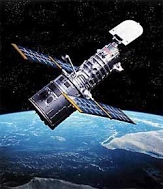 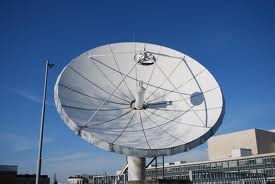 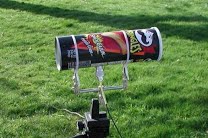 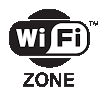 